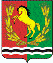 АДМИНИСТРАЦИЯМУНИЦИПАЛЬНОГО ОБРАЗОВАНИЯВОЗДВИЖЕНСКИЙ СЕЛЬСОВЕТАСЕКЕЕВСКОГО  РАЙОНА  ОРЕНБУРГСКОЙ  ОБЛАСТИП О С Т А Н О В Л Е Н И Е10.12.2020                             с. Воздвиженка                                          № 54 - пО квалификационных требованиях к уровню профессионального образования, стажу муниципальной службы или стажу работы по специальности, направлению подготовки, которые необходимы для замещения должностей муниципальной службы в администрации муниципального образования Воздвиженский сельсовет Асекеевского района Оренбургской областиВ соответствии с частью 2 статьи 9 Федерального закона от  02.03.2007 №25-ФЗ «О муниципальной службе в Российской Федерации», частью                   2 статьи 19 Закона Оренбургской области от 10.10.2007 №1611/339 - IV- ОЗ «О муниципальной службе в Оренбургской области», руководствуясь статьей 27 Устава муниципального образования Воздвиженский сельсовет, администрация муниципального образования Воздвиженский сельсовет постановляет:Установить квалификационные требования к уровню профессионального образования, стажу муниципальной службы или стажу работы по специальности, направлению подготовки, которые необходимы для замещения должностей муниципальной службы в администрации муниципального образования «Асекеевский район» Оренбургской области, согласно приложению.2. Контроль за исполнением настоящего постановления оставляю за собой.3. Постановление вступает в силу после обнародования.Глава сельсовета                                                                   И.А. ФёдоровРазослано: прокурору района, в дело.Квалификационные требования к уровню профессионального образования, стажу муниципальной службы или стажу работы по специальности, направлению подготовки, которые необходимы для замещения должностей муниципальной службы в администрации муниципального образования «Асекеевский район» Оренбургской областиДля замещения должности муниципальной службы требуется соответствие квалификационным требованиям к уровню профессионального образования, стажу муниципальной службы или работы по специальности, направлению подготовки, знаниям и умениям, которые необходимы для исполнения должностных обязанностей, а также при наличии соответствующего решения представителя нанимателя (работодателя) – к специальности, направлению подготовки.Гражданам, претендующим на должность муниципальной службы, необходимо иметь:1) для высших должностей муниципальной службы – наличие высшего образования не ниже уровня специалитета, магистратуры и стажа муниципальной службы не менее четырех лет или стажа работы по специальности, направлению подготовки;2) для главных должностей муниципальной службы – наличие высшего образования не ниже уровня специалитета, магистратуры и стажа муниципальной службы не менее двух лет или стажа работы по специальности, направлению подготовки;3) для ведущих должностей муниципальной службы – наличие высшего образования без предъявления требований к стажу;4) для старших и младших должностей муниципальной службы – наличие профессионального образования без предъявления требований к стажу.3. Для лиц, имеющих дипломы специалиста или магистра с отличием, в течение трех лет со дня выдачи диплома устанавливаются квалификационные требования к стажу муниципальной службы или стажу работы по специальности, направлению подготовки для замещения главных должностей муниципальной службы – не менее одного года стажа муниципальной службы или стажа работы по специальности, направлению подготовки.4. Квалификационные требования к знаниям и умениям, которые необходимы для исполнения должностных обязанностей, устанавливаются в зависимости от области и вида профессиональной служебной деятельности муниципального служащего его должностной инструкцией. 5. Должностной инструкцией муниципального служащего могут также предусматриваться квалификационные требования к специальности, направлению подготовки.Приложениек постановлению администрации района от  10.12.2020  № 54 – п 